成都市钢材价格每日变化趋势（2021.06.08）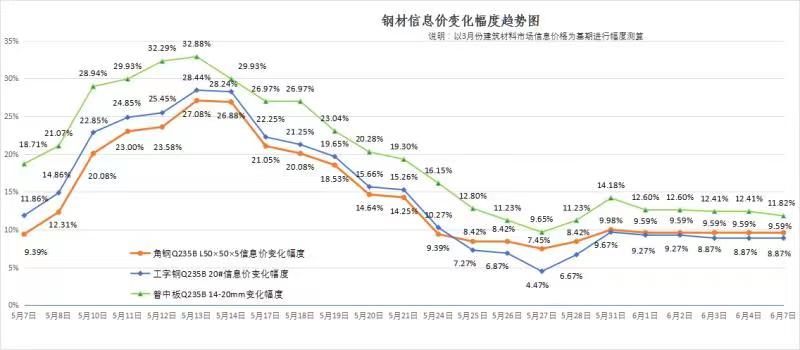 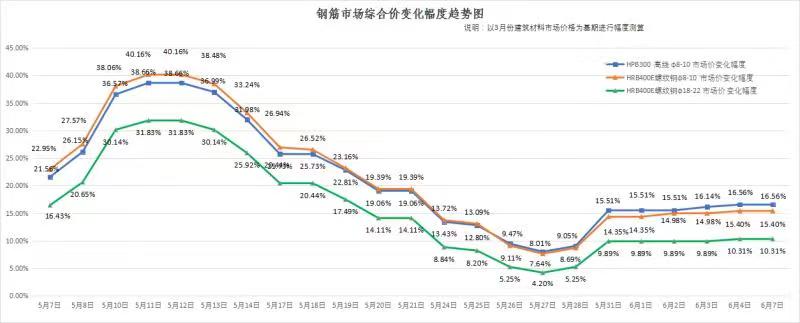 